Eurasian PoliticsEveryday Life in Central AsiaSoviet Impact on Nomadism and Women’s Roles (Chpts 2 and 8)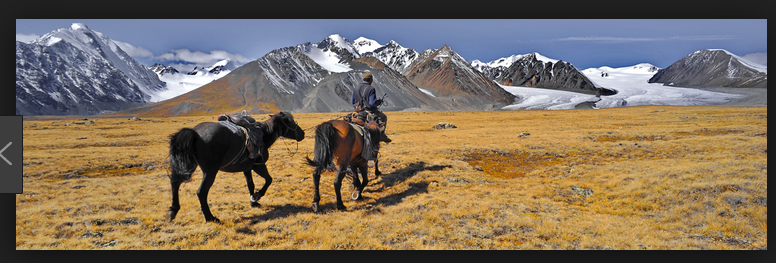 Central Asian Nomads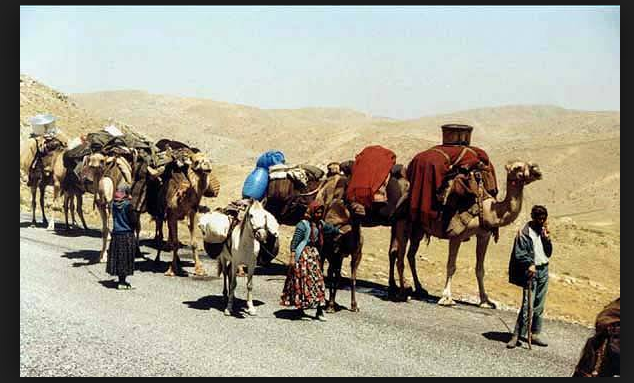 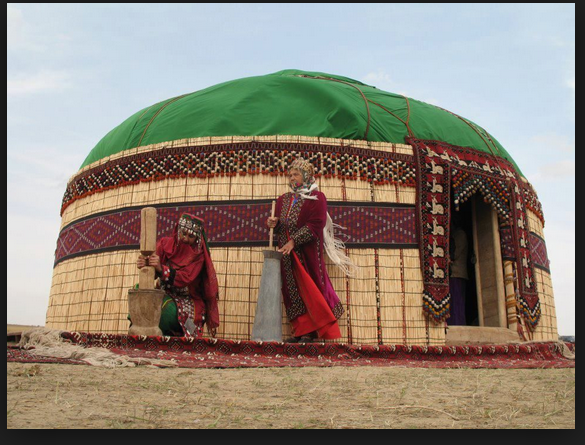 Sovietization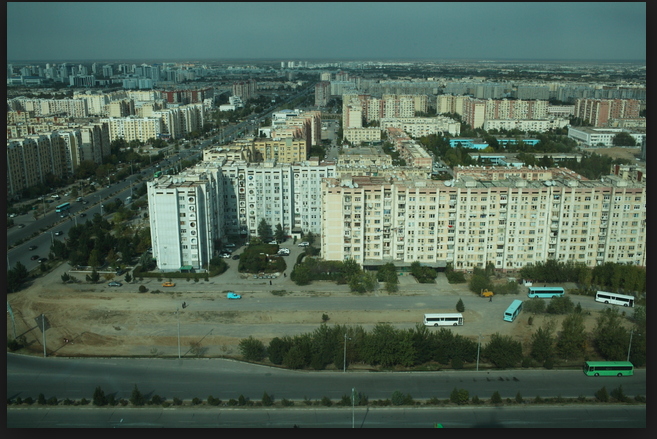 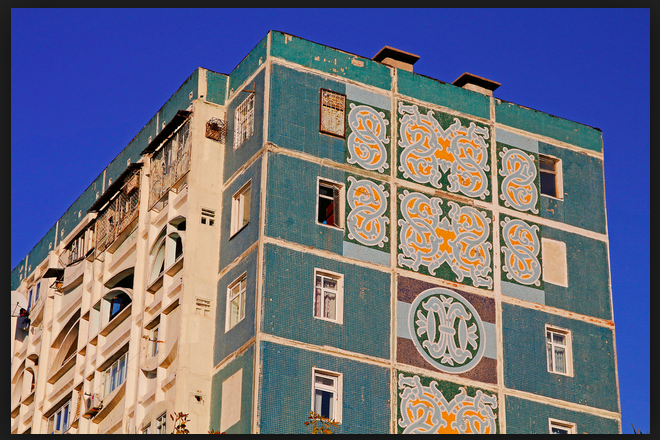 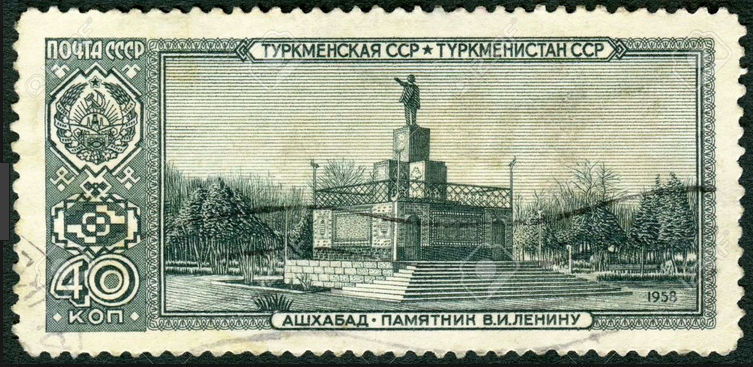 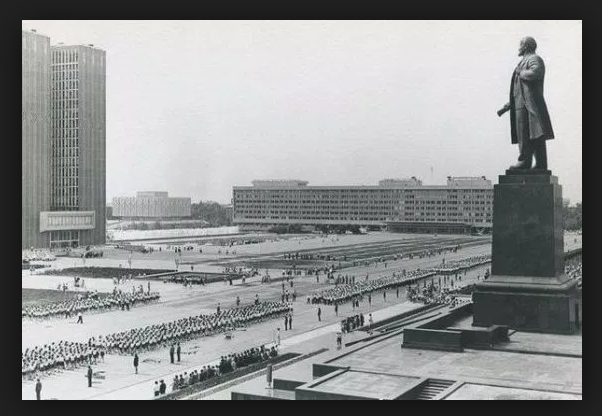 Uzbek womenTraditional women’s roles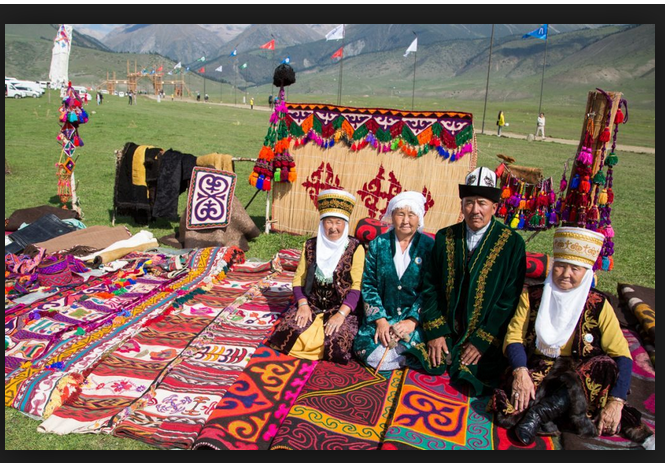 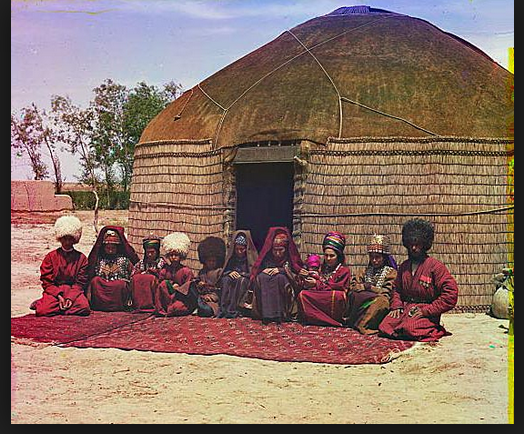 Sovietization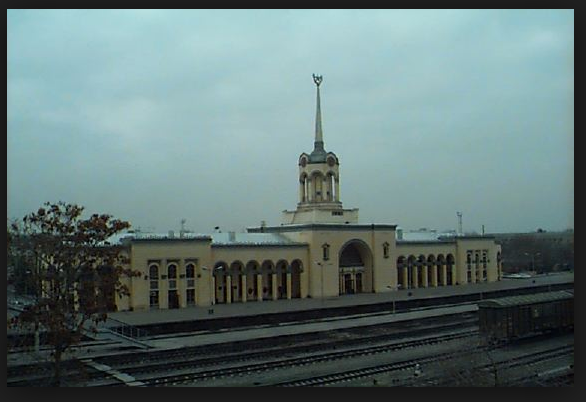 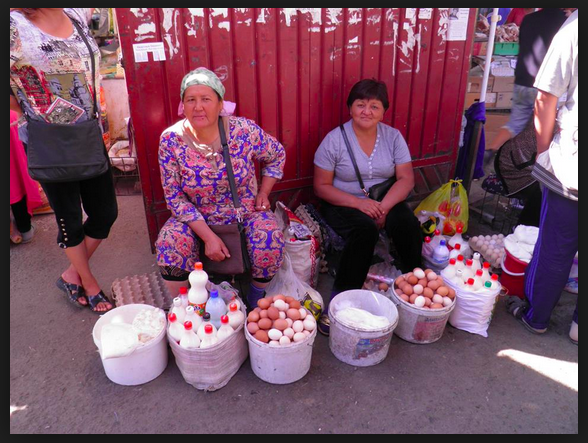 